Ходатайство 
о возмещении расходов 
на ПредставителяДанное ходатайство нужно заявлять именно в ходе судебного разбирательства, когда станет ясен положительный исход. 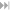 В _____________________
(название суда)
Судья _________________
(ФИО судьи)от
____________________,
(ФИО Истца)
заявителя, проживающего по адресу: 
_________________________________
(адрес Истца)

Ответчик: ___________________
(название СК)
_________________________________
(адрес СК)ХОДАТАЙСТВО
о возмещении расходов 
по оплате помощи представителяПри подготовке к процессу по данному делу у меня возникли расходы по оплате помощи представителя в размере ___________ (_____ тысяч) рублей 00 копеек, что подтверждается распиской о передаче денег.В соответствии с п.1 ст.100 ГПК РФ, стороне, в пользу которой состоялось решение суда, по ее письменному ходатайству суд присуждает с другой стороны расходы на оплату услуг представителя в разумных пределах.На основании вышеизложенного,п р о ш у взыскать с _____________________ (наименование СК) денежную сумму в размере ______ (________ тысяч) руб. 00 копеек в качестве возмещения расходов по оплате помощи представителя. Приложения:
1) Расписка представителя ______________________ (ФИО Представителя) о получении от меня _________ (_____ тысяч) рублей в качестве оплаты за представительские услуги. “__” __________________ 201__ г. ______________________ /ФИО Истца/